Til alle kommunalbestyrelser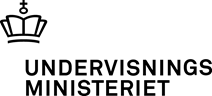 Kære kommunalbestyrelse	10-03-2015Folkekirkens Uddannelses- og Videnscenter (FUV) offentliggjorde den 2. februar 2015 en rapport om skolereform og konfirmationsforberedelse – belysning af konfirmationsforberedelsens tidsmæssige placering efter skolereformens indførsel. Rapporten vedlægges til orientering.Det fremgår bl.a. af rapporten, at konfirmationsforberedelsen visse steder indgår i undervisningsforløb, som er en del af den understøttende undervisning. Undervisningsministeriet har efter rapportens offentliggørelse ad andre veje fået kendskab til konkrete eksempler på lignende undervisningsforløb, som både er konfirmationsforberedelse og undervisning.Rapportens resultater giver anledning til følgende præcisering af reglerne om konfirmationsforberedelse:Konfirmationsforberedelse er ikke en del af undervisningstidenKonfirmationsforberedelse indgår ikke i den obligatoriske undervisningstid eller skolens tilbud i øvrigt. Konfirmationsforberedelse kan således ikke indgå i den understøttende undervisning eller i den fagopdelte undervisning og kan derfor ikke indgå i den årlige undervisningstid på 1400 timer. Konfirmationsforberedelse inden for rammen af normal skoletidKommunalbestyrelsen har pligt til at sikre, at der afsættes den nødvendige tid til konfirmationsforberedelse inden for rammen af normal skoletid. Kommunalbestyrelsen kan ikke henvise konfirmationsforberedelsen til om aftenen eller til andre ugedage end dem, hvor almindelig undervisning finder sted. Det følger af folkeskolelovens § 53, stk. 2. Kommunalbestyrelsen skal således sikre den nødvendige tid til konfirmationsforberedelsen, og det skal ske inden for rammerne af, hvad der svarer til normal skoletid, det vil sige på hverdage i tidsrummet mellem ca. kl. 8 og 16. Folkeskoleloven er ikke til hinder for, at præsterne selv vælger at gennemføre (dele af) konfirmationsforberedelsen om aftenen eller i weekenden, men kommunalbestyrelsen skal give mulighed for, at konfirmationsforberedelsen kan lægges på hverdage i tidsrummet mellem ca. kl. 8 og 16. Undervisningsforløb om ikke-forkyndende emnerUndervisningsministeriet er blevet bekendt med, at visse kommuner har tilrettelagt undervisningsforløb i samarbejde mellem lærere og præster, som bl.a. består af undervisningsforløb om ikke-forkyndende temaer. Disse undervisningsforløb af ikke-forkyndende karakter tilrettelægges som led i den åbne skole og er obligatoriske for alle elever. På nogle skoler indgår de i timetal for både understøttende undervisning og konfirmationsforberedelse.Undervisning i folkeskolen, herunder understøttende undervisning og undervisning som led i den åbne skole, kan ikke omfatte konfirmationsforberedelse. Undervisningsforløb tilrettelagt som led i den åbne skole kan derfor ikke medregnes i timetallet for konfirmationsforberedelse.  Det betyder ikke, at præster ikke kan inddrages i folkeskolens undervisning. Det kan godt ske i meget begrænset omfang efter sædvanlig gæstelærerordning. Men konfirmationsforberedelsen kan ikke indgå i folkeskolens undervisning, uanset om der konkret er tale om forkyndende undervisning eller ej. Undervisningsministeriet vil derfor anmode kommunerne om, at allerede indgåede samarbejdsaftaler, som vedrører undervisningsforløb tilrettelagt i samarbejde mellem lærere og præster, hvor forløbene også indgår med timetal i konfirmationsforberedelse, genforhandles, således at de bringes i overensstemmelse med folkeskoleloven.Jeg kan i øvrigt henvise til, at Undervisningsministeriets hjemmeside indeholder flere nyttige svar på spørgsmål vedrørende konfirmationsforberedelsens tidsmæssige placering:http://uvm.dk/Uddannelser/Folkeskolen/Spoergsmaal-og-svar-om-folkeskolen.Med venlig hilsenChristine Antorini